特定非営利活動法人スペシャルオリンピックス日本・福岡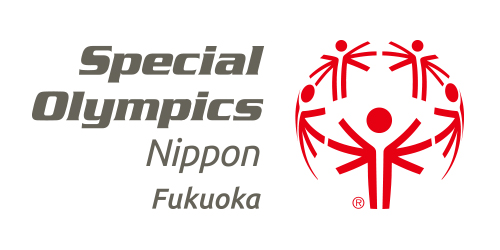 理事長　　松尾　新吾　　様特定非営利活動法人スペシャルオリンピックス日本・福岡賛助会員入会申込書　（個人）特定非営利活動法人スペシャルオリンピックス日本・福岡の活動趣旨に賛同し、賛助会員として下記の通り申し込みます。入会年度：20　　　　　　　年　必要事項　　　　　　　　　　　　　　　　　　　　　　　　　　　　　　　　　　　　　　　　　　　　　　　　　　　　　　　　　　　記入日 　20　　　　　　年 　　　月 　　　日※必要事項をご記入の上、下記いずれかの方法でお申し込みください。□FAX　（092-260-9274）　　　　　　・　　□E-MAIL（son_fukuoka@son.or.jp　）　□郵送（下記事務局住所宛）※ご記入いただいた個人情報は、スペシャルオリンピックス日本・福岡において適切に管理し、当団体からの連絡及び事業案内等に活用させていただきます。特定非営利活動法人スペシャルオリンピックス日本・福岡〒812-0016　福岡市博多区博多駅南1-5-12　サンネットビル4階TEL: 092-260-9273　FAX:092-260-9274　E-mail:son_fukuoka@son.or.jp会員種別と年会費賛助会員　（個人年会費　１口　5,000円/年）　　１口　5,000円 × （　　　　）口　＝（　　　　　　　　　　　）円参加種別※該当する箇所にチェックを入れてください。□アスリート　・　□ファミリー　・　□ボランティア　・　□その他　　　　　名前／フリガナ（ふりがな）　名前／フリガナ（名　前）住所〒電話／E-mail等（電話）　　　　　　　　　　　　　電話／E-mail等（携帯メールアドレス）電話／E-mail等（E-mailアドレス）　※　メールでの情報配信を希望される方は、必ずE-mailアドレスをご記入ください。生年月日西暦　　　　　　　年　　　　　月　　　　　日